* Einfärbung der Kompetenzen setzen den Bezug zu folgenden digitalen Schlüsselkompetenzen:4.1.1 Validität von Daten anhand von Kriterien bewerten (Medienkompetenz)6.2.2 Fachbereichsspezifische Software einsetzen (Anwendungs-Know-how)1.3.5 Auswertung von Messdaten (Informatorische Grundkenntnisse)3. AusbildungsjahrBündelungsfach: Planung und Fertigung von AnlagenLernfeld 12			40 Ustd.	: Ressourcenschonende Anlagen installierenLernsituation 12.1		15 Ustd.	: Planen und Projektieren einer Luft-Wasser WP		  Überprüfung der Ergebnisse mit einer Realanlage.3. AusbildungsjahrBündelungsfach: Planung und Fertigung von AnlagenLernfeld 12			40 Ustd.	: Ressourcenschonende Anlagen installierenLernsituation 12.1		15 Ustd.	: Planen und Projektieren einer Luft-Wasser WP		  Überprüfung der Ergebnisse mit einer Realanlage.Einstiegsszenario: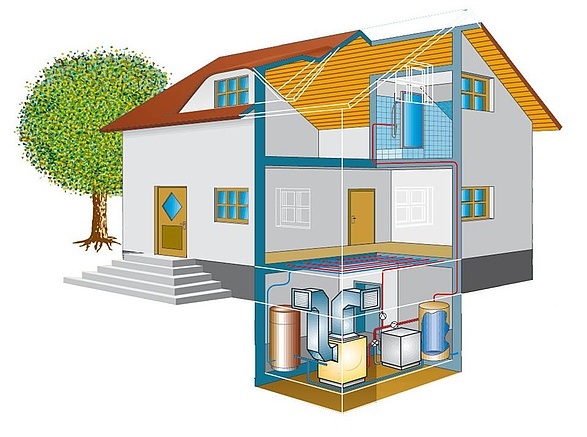 Das Ehepaar Herr und Frau Kowalski aus dem Kreis Aachen plant den Bau eines Einfamilienhauses. Die Energieeinsparverordnung aus dem Jahr 2016 (EnEV 2016) schreibt eine starke Einsparung von CO2 – Emissionen durch das Verbrennen fossiler Brennstoffe.Der planende Architekt schlägt dem Ehepaar den Einsatz einer Luft-Wasser-Wärmepumpe als Hauptwärmeerzeuger vor.Handlungsprodukt / Lernergebnisse:Niveau Basicphysikalischen Luftwerte (Temperaturen T1 und T2, Luftgeschwindigkeiten v1 und v2 und die relative Luftfeuchtigkeit φ1) mit Hilfe von Apps bestimmen und sichern. *Dateiformate für Tabellenkalkulationsprogramme erzeugen und in entsprechenden Programmen in Formeln weiterbearbeiten.Leistungswerte einer Wärmepumpe auch mit Tabellenkalkulationsprogrammen bestimmen.Effizienz der Wärmepumpe mit der Leistungszahl ε bestimmen.Niveau Profi:Messdaten der Luftzustände in das h-x-Diagramm eintragen und Luftwerte bestimmen.Kondenswasser Mengen Bestimmung mit gegebenen oder selbst ermitteltem Luftvolumenstrom.Niveau Experte:Messung der Verdampfer- und Heißgastemperatur in der Wärmepumpenanlage.Nachvollziehen der thermodynamischen Prozesse mit Hilfe des Onlineanalyseprogrammes CoolTool. *Wesentliche Kompetenzen:Die Schülerinnen und Schüler eignen sich den Umgang mit App gesteuerten Messgeräten an und können aufgenommene Daten mit Tabellenkalkulationsprogrammen weiter verarbeiten.*Sie sind in der Lage die Leistungswerte von Wärmpumpenverdampfer zu berechnen und daraus die Leistungszahl ε zu ermitteln Sie können Daten aus dem h-x-Diagramm ermitteln, Volumen- und Massenströme bestimmen und daraus die Kondenswasser Menge bei Abkühlung der Luftwerte bestimmen.Die Schülerinnen und Schüler erweitern ihre Fähigkeit mit Labortechnischen Anlagen und Softwareprogrammen analytisch umzugehen und sich mit thermodynamischen Prozessen auseinander zu setzen.*Konkretisierung der Inhalte:Die Schüler eignen sich während der Arbeitsphase folgende Inhalte an:Umgang mit Messinstrumenten.Datenverarbeitung von Realmesswerten.Leistungsbestimmung einer Luft-Wasser-Wärmepumpe.Ermittlung der Kondenswasser Menge bei Abkühlung von LuftmengenGenaue Analyse von thermodynamischen Prozessen mit Hilfe von Messungen und AnalysesoftwareDie Schüler vertiefen während der Arbeitsphase folgende InhalteArbeiten mit Kalkulationsprogrammen.Lern- und Arbeitstechniken:Gruppenarbeiten. Kooperation bei Messwertaufnahme und Ergebnisverwertung. Nutzung von Datenaustauch via Cloud oder E-Mail-Zusendung. Einsatz von CSV-Dateien in Tabellenkalkulationsprogrammen.Lern- und Arbeitstechniken:Gruppenarbeiten. Kooperation bei Messwertaufnahme und Ergebnisverwertung. Nutzung von Datenaustauch via Cloud oder E-Mail-Zusendung. Einsatz von CSV-Dateien in Tabellenkalkulationsprogrammen.Unterrichtsmaterialien/Fundstelle:Fachbuch Anlagenmechaniker/in SHK, Lernfelder 1 – 15. Bildungsverlag EINS; Tabellenbuch, Angaben in der Aufgabenstellung, Unterrichtsmaterialien und PDF-Dokumente in der Ucloud. Unterrichtsmaterialien/Fundstelle:Fachbuch Anlagenmechaniker/in SHK, Lernfelder 1 – 15. Bildungsverlag EINS; Tabellenbuch, Angaben in der Aufgabenstellung, Unterrichtsmaterialien und PDF-Dokumente in der Ucloud. Organisatorische Hinweise:Gruppenarbeit mit 3 Mitgliedern.Belegung des Labors für regenerative Energien Computerraumes und der Laborlaptops für 15 Ustd. Organisatorische Hinweise:Gruppenarbeit mit 3 Mitgliedern.Belegung des Labors für regenerative Energien Computerraumes und der Laborlaptops für 15 Ustd. 